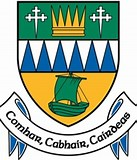 Please return completed application forms to:Rural Water Programme Office,Kerry County Council,Area Services Centre,Station Road,Castleisland,Co. Kerry Or forward by e-mail to ruralwater@kerrycoco.ieEnquiries Tel. (066) 7163471 Version: June 2020APPLICATION FORMImprovement works to a private water supply where, in the opinion of the housing authority, the existing water supply is non-compliant with the Drinking Water Regulations or the quantity supplied is insufficient to meet the domestic needs of the household and the house is not connected to, or cannot reasonably be connected to an Irish Water or Private Group Water Scheme. Please read the information notes before completing the application form.All questions on the form must be answered and, where specified, supporting documents must be provided.  Incomplete forms or, those which are not accompanied by the appropriate documents, will not be processed.  Work must NOT start before the housing authority or its representative’s visit.  If work has commenced before that date, your application will not be considered.The grant scheme is administered by housing authorities. All matters relating to the day-to-day operation of the grant scheme, including applications and payments, are a matter for the relevant housing authority. Any enquiries about the grant should be addressed to the relevant housing authority’s Rural Water Programme Liaison Officer.Details of the ApplicantDetails of the ApplicantName of applicant:Address (location of PWS to be installed or improved):EIRCODE (required):Daytime telephone No:Details of existing PWS (if applicable)Details of existing PWS (if applicable)Age of the house, the subject of the water supply:If there is an existing supply of piped water in the house, in what respect is it not wholesome and clean: Sonraí faoin IarratasóirSonraí faoin IarratasóirSonraí faoin IarratasóirSonraí faoin IarratasóirAinm an iarratasóra: Ainm an iarratasóra: Seoladh (láthair an SUP atá le suiteáil nó le feabhsú):ÉIRCHÓD (riachtanach):Seoladh (láthair an SUP atá le suiteáil nó le feabhsú):ÉIRCHÓD (riachtanach):Uimhir ghutháin i rith an lae:Uimhir ghutháin i rith an lae:Sonraí faoin SUP reatha (más infheidhme)Sonraí faoin SUP reatha (más infheidhme)Sonraí faoin SUP reatha (más infheidhme)Sonraí faoin SUP reatha (más infheidhme)Aois an tí, ábhar an tsoláthair uisce:Aois an tí, ábhar an tsoláthair uisce:Má tá soláthar reatha d’uisce píobaithe sa teach, cén chaoi nach bhfuil sé folláine agus glan?: Má tá soláthar reatha d’uisce píobaithe sa teach, cén chaoi nach bhfuil sé folláine agus glan?: Details of proposed worksDetails of proposed worksDetails of proposed worksDetails of proposed worksDo the proposed works involve:an upgrading of an existing supplythe provision of a new supplytreatment worksYes 	  󠄀󠄀                No    󠄀󠄀                      Yes 	  󠄀󠄀                No    󠄀󠄀                      Yes 	  󠄀󠄀                No    󠄀󠄀                      Yes 	  󠄀󠄀                No    󠄀󠄀                      Yes 	  󠄀󠄀                No    󠄀󠄀                      Yes 	  󠄀󠄀                No    󠄀󠄀                      Yes 	  󠄀󠄀                No    󠄀󠄀                      Yes 	  󠄀󠄀                No    󠄀󠄀                      Yes 	  󠄀󠄀                No    󠄀󠄀                      Will the new or upgraded supply of water be used for non-domestic purposes? If yes, please give details of such uses:Yes 	  󠄀󠄀                No    󠄀󠄀                      Yes 	  󠄀󠄀                No    󠄀󠄀                      Yes 	  󠄀󠄀                No    󠄀󠄀                      General description and cost of works to be undertaken (copies of quotes must also be attached)General description and cost of works to be undertaken (copies of quotes must also be attached)General description and cost of works to be undertaken (copies of quotes must also be attached)General description and cost of works to be undertaken (copies of quotes must also be attached)Previous paymentsPrevious paymentsPrevious paymentsPrevious paymentsWas any grant paid in respect of this house in the last 7 years?If yes, please provide details:by whom:  amount:       date paid:Yes 	  󠄀󠄀                No    󠄀󠄀                      €Yes 	  󠄀󠄀                No    󠄀󠄀                      €Yes 	  󠄀󠄀                No    󠄀󠄀                      €Sonraí faoi na hoibreacha a bheartaítear a dhéanamhSonraí faoi na hoibreacha a bheartaítear a dhéanamhSonraí faoi na hoibreacha a bheartaítear a dhéanamhSonraí faoi na hoibreacha a bheartaítear a dhéanamhSonraí faoi na hoibreacha a bheartaítear a dhéanamhAn bhfuil an méid seo a leanas i gceist leis na hoibreacha?:uasghrádú ar sholáthar reathasoláthar nua a chur ar fáiloibreacha cóireálaAn bhfuil an méid seo a leanas i gceist leis na hoibreacha?:uasghrádú ar sholáthar reathasoláthar nua a chur ar fáiloibreacha cóireálaAn bhfuil an méid seo a leanas i gceist leis na hoibreacha?:uasghrádú ar sholáthar reathasoláthar nua a chur ar fáiloibreacha cóireálaTá 	  󠄀󠄀                Níl    󠄀󠄀                      Tá 	  󠄀󠄀                Níl    󠄀󠄀                      Tá 	  󠄀󠄀                Níl    󠄀󠄀                      Tá 	  󠄀󠄀                Níl    󠄀󠄀                      Tá 	  󠄀󠄀                Níl    󠄀󠄀                      Tá 	  󠄀󠄀                Níl    󠄀󠄀                      An mbeidh úsáid á baint as an soláthar nua nó uasghrádaithe uisce do chuspóirí neamhthí? Má bheidh, tabhair sonraí faoi na húisáidí, le do thoil:An mbeidh úsáid á baint as an soláthar nua nó uasghrádaithe uisce do chuspóirí neamhthí? Má bheidh, tabhair sonraí faoi na húisáidí, le do thoil:An mbeidh úsáid á baint as an soláthar nua nó uasghrádaithe uisce do chuspóirí neamhthí? Má bheidh, tabhair sonraí faoi na húisáidí, le do thoil:Beidh 	  󠄀󠄀                Ní bheidh    󠄀󠄀                      Beidh 	  󠄀󠄀                Ní bheidh    󠄀󠄀                      Cur síos ginearálta ar na hoibreacha agus costas na n-oibreacha atá le déanamh (caithfear cóipeanna de luachana a cheangal freisin)Cur síos ginearálta ar na hoibreacha agus costas na n-oibreacha atá le déanamh (caithfear cóipeanna de luachana a cheangal freisin)Cur síos ginearálta ar na hoibreacha agus costas na n-oibreacha atá le déanamh (caithfear cóipeanna de luachana a cheangal freisin)Cur síos ginearálta ar na hoibreacha agus costas na n-oibreacha atá le déanamh (caithfear cóipeanna de luachana a cheangal freisin)Cur síos ginearálta ar na hoibreacha agus costas na n-oibreacha atá le déanamh (caithfear cóipeanna de luachana a cheangal freisin)Íocaíochtaí a rinneadh roimhe seoÍocaíochtaí a rinneadh roimhe seoÍocaíochtaí a rinneadh roimhe seoÍocaíochtaí a rinneadh roimhe seoÍocaíochtaí a rinneadh roimhe seoAr íocadh aon deontas maidir leis an teach seo le 7 mbliana anuas?Má íocadh, tabhair sonraí, le do thoil:cé a d’íoc an deontas?  méid:       an dáta a íocadh an deontas:Ar íocadh aon deontas maidir leis an teach seo le 7 mbliana anuas?Má íocadh, tabhair sonraí, le do thoil:cé a d’íoc an deontas?  méid:       an dáta a íocadh an deontas:Ar íocadh aon deontas maidir leis an teach seo le 7 mbliana anuas?Má íocadh, tabhair sonraí, le do thoil:cé a d’íoc an deontas?  méid:       an dáta a íocadh an deontas:Íocadh 	  󠄀󠄀                Níor íocadh    󠄀󠄀                      €Íocadh 	  󠄀󠄀                Níor íocadh    󠄀󠄀                      €Details of Contractor(s) (copy of Tax Clearance Certificate for each contractor must be provided)Details of Contractor(s) (copy of Tax Clearance Certificate for each contractor must be provided)Details of Contractor(s) (copy of Tax Clearance Certificate for each contractor must be provided)Details of Contractor(s) (copy of Tax Clearance Certificate for each contractor must be provided)Contractor 1Contractor 2 (if applicable)Contractor 2 (if applicable)Contractor 2 (if applicable)Contractor name:Contractor name: Contractor name: Contractor name: Contractor address:EIRCODE:Contractor address: EIRCODE:Contractor address: EIRCODE:Contractor address: EIRCODE:DeclarationDeclarationDeclarationDeclarationI hereby declare that the information provided by me on this application form, and all other documentation submitted in support of this application, is correct and true.I understand that the provision of any false or misleading information or invalid supporting documentation may result in this application being cancelled.  Signature of applicant: Date:                                                                         I hereby declare that the information provided by me on this application form, and all other documentation submitted in support of this application, is correct and true.I understand that the provision of any false or misleading information or invalid supporting documentation may result in this application being cancelled.  Signature of applicant: Date:                                                                         I hereby declare that the information provided by me on this application form, and all other documentation submitted in support of this application, is correct and true.I understand that the provision of any false or misleading information or invalid supporting documentation may result in this application being cancelled.  Signature of applicant: Date:                                                                         I hereby declare that the information provided by me on this application form, and all other documentation submitted in support of this application, is correct and true.I understand that the provision of any false or misleading information or invalid supporting documentation may result in this application being cancelled.  Signature of applicant: Date:                                                                         Sonraí an Chonraitheora/na gConraitheoirí (caithfear cóip den Deimhniú Imréitigh Cánach do gach conraitheoir a sholáthar, más éagsúil é ón gconraitheoir a liostaítear ar an bhfoirm iarratais)Sonraí an Chonraitheora/na gConraitheoirí (caithfear cóip den Deimhniú Imréitigh Cánach do gach conraitheoir a sholáthar, más éagsúil é ón gconraitheoir a liostaítear ar an bhfoirm iarratais)Conraitheoir 1Conraitheoir 2 (más infheidhme)Ainm an Chonraitheora:Ainm an Chonraitheora: Seoladh an Chonraitheora:ÉIRCHÓD:Seoladh an Chonraitheora: ÉIRCHÓD:DearbhúDearbhúDearbhaím go bhfuil an t-eolas a sholáthair mé ar an bhfoirm éilimh seo, agus sa cháipéisíocht go léir eile a sholáthair mé chun tacú leis an éileamh seo, ceart agus fíor.Tuigim gur féidir an t-éileamh seo ar íocaíocht a chur ar ceal má sholáthraím aon eolas bréagach nó míthreorach nó aon cháipéisíocht tacaíochta neamhbhailí.  Síniú an éilitheora:Dáta:                                Dearbhaím go bhfuil an t-eolas a sholáthair mé ar an bhfoirm éilimh seo, agus sa cháipéisíocht go léir eile a sholáthair mé chun tacú leis an éileamh seo, ceart agus fíor.Tuigim gur féidir an t-éileamh seo ar íocaíocht a chur ar ceal má sholáthraím aon eolas bréagach nó míthreorach nó aon cháipéisíocht tacaíochta neamhbhailí.  Síniú an éilitheora:Dáta:                                